T.C.AKDENİZ ÜNİVERSİTESİ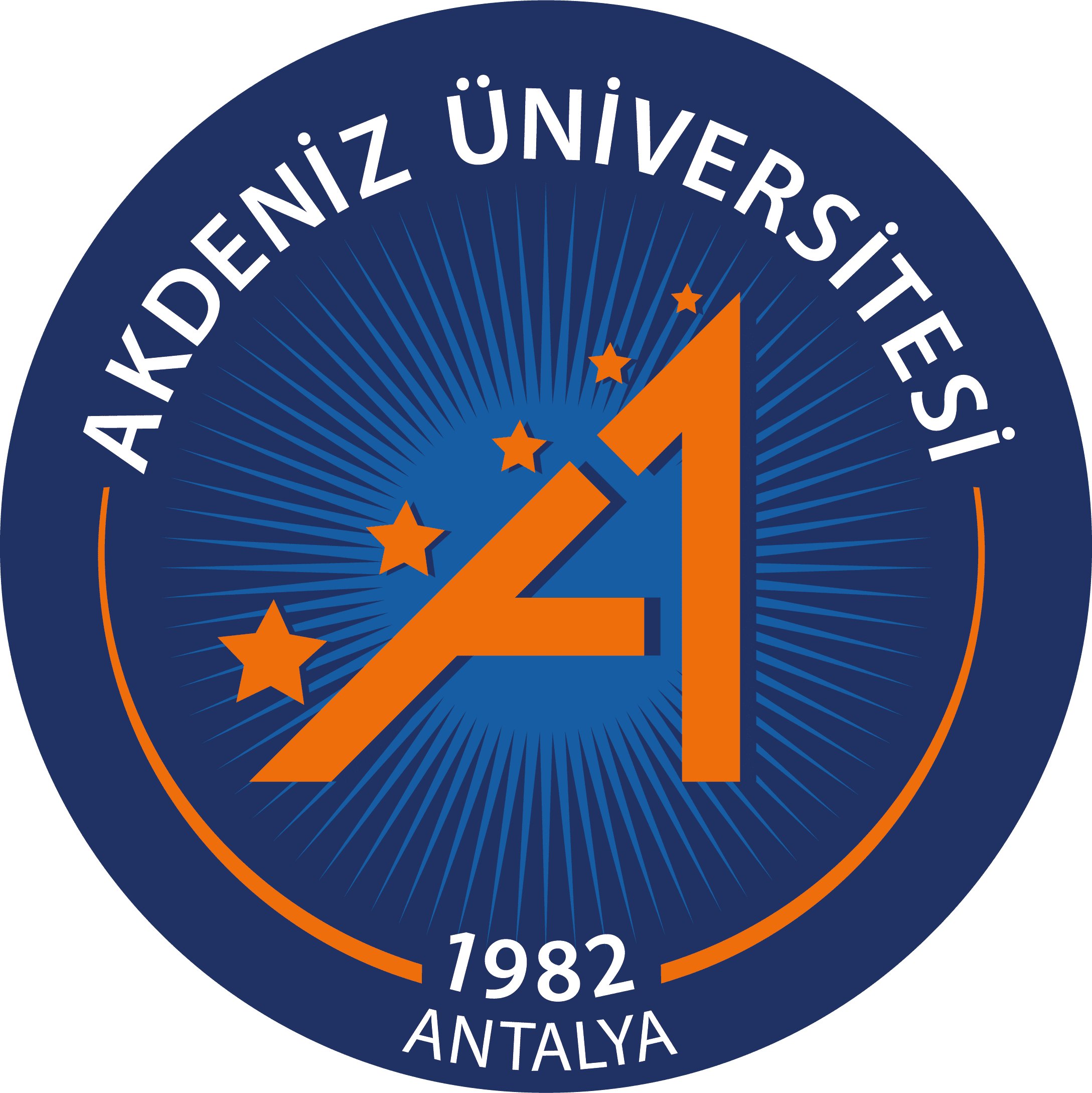 GÜZEL SANATLAR  ENSTİTÜSÜT.C.AKDENİZ ÜNİVERSİTESİGÜZEL SANATLAR  ENSTİTÜSÜTEZ 009DOKTORA TEZ KONUSU ÖNERİ FORMUÖĞRENCİNİNÖĞRENCİNİNAdı SoyadıNumarasıAnabilim DalıProgramıDanışman Unvanı Adı SoyadıTez Başlığı Tez Başlığı (İngilizce)Özet ( TürkçeÖzet (İngilizce)Anahtar Kelimeler (Türkçe)Anahtar Kelimeler (İngilizce)1. Tez konusu ile ilgili genel bilgiler/About the thesis topic:1. Tez konusu ile ilgili genel bilgiler/About the thesis topic:2. Bu tez önerisinin köken aldığı hipotez(ler) ve amaç(lar)/Methods based and aims:2. Bu tez önerisinin köken aldığı hipotez(ler) ve amaç(lar)/Methods based and aims:3. Tez önerisinin kapsamı/Content of thesis proposal:3. Tez önerisinin kapsamı/Content of thesis proposal:4. Tez sonunda varılması öngörülen son nokta(lar)/Conclusion:4. Tez sonunda varılması öngörülen son nokta(lar)/Conclusion:5. Araştırma planı ve yöntemler/Research plan and methods:5. Araştırma planı ve yöntemler/Research plan and methods:6. Verilerin değerlendirilmesi/Data evaluation:6. Verilerin değerlendirilmesi/Data evaluation:7. Kaynaklar/References:7. Kaynaklar/References:8. Tezin yapılabilmesi için gerekli olanaklar (destek alınan kaynaklar, laboratuvar veya diğer olanaklar)/About the necessary conditions during the thesis (sources, laboratory, etc):8. Tezin yapılabilmesi için gerekli olanaklar (destek alınan kaynaklar, laboratuvar veya diğer olanaklar)/About the necessary conditions during the thesis (sources, laboratory, etc):9. Tezin gerçekleştirilmesi ile mevcut bilimsel birikime ve üretime sağlanacak katkılar ve yararlar/Contributions of the thesis to scientific knowledge and production:9. Tezin gerçekleştirilmesi ile mevcut bilimsel birikime ve üretime sağlanacak katkılar ve yararlar/Contributions of the thesis to scientific knowledge and production:Öğrencinin İmzasıDanışmanın İmzası